MESTSKÁ ČASŤ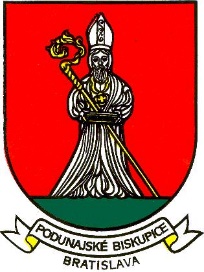 BRATISLAVA – PODUNAJSKÉ BISKUPICETrojičné námestie 11, 821 06 BratislavaMateriál určený na rokovanie:miestneho zastupiteľstva dňa 30.06.2021 Výročná správa o hospodárení Bytového podniku Podunajské Biskupice, s. r. o. za rok 2020Predkladá:							Materiál obsahuje:Ing. Tibor Pogány					       - návrh uzneseniakonateľ                                                                     - Výročná správa za rok 2020Spracoval:Ing. Tibor Pogánykonateľ                                                                     Bratislava, jún 2021Návrh uznesenia:Miestne zastupiteľstvo Mestskej časti Bratislava – Podunajské Biskupiceb e r i e   n a   v e d o m i e  predloženú Výročnú správu o hospodárení Bytového podniku Podunajské Biskupice, s.r.o. za rok 2020.	Bytový podnik Podunajské Biskupice, s.r.o.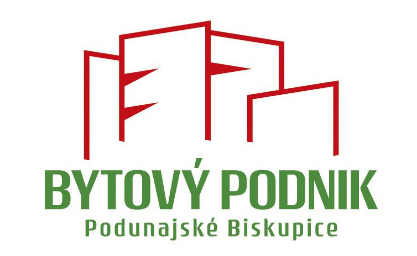 sídlo: Priekopnícka 19, 821 06 BratislavaIČO: 35 815 353  IČ DPH SK2020246679zapísaná: v Obchodnom registri Okresného súdu Bratislava I.oddiel: S r o, vložka č. : 24429/BVýročná správaza rok 2020Bratislava – Podunajské Biskupice, máj 2021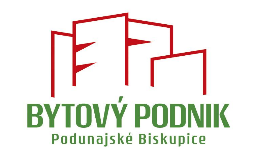 OBSAH   Informácia o obchodnej spoločnosti   Základná charakteristika právneho subjektu   Pracovníci   Ekonomická a finančná situácia4.1   Výnosy4.2    Náklady  4.3    Hospodársky výsledok   Ekonomické zhodnotenie vývoja majetku5.1    Majetok5.2    Záväzky5.3    Pohľadávky5.4    Tvorba a čerpanie sociálneho fondu6.      Udalosti osobitného významu, ktoré nastali po skončení účtovného  obdobia  7.      Celkové zhodnotenie činnosti a predpokladaný  vývoj   spoločnosti  8.      Výdavky na činnosť v oblasti výskumu a vývoja  9.      Informácia o obstaraní obchodných podielov a akcií  10.    Informácia o organizačných zložkách v zahraničíInformácia o obchodnej spoločnosti k 31.12.2020Názov:				Bytový podnik Podunajské Biskupice, s.r.o.Sídlo:					Priekopnícka 19, 821 06 BratislavaDátum zápisu:			27.06.2001IČO:					35 815 353IČ DPH:				SK2020246679Spoločnosť zapísaná:		Obchodný register Okresného súdu Bratislava I.,					oddiel: S.r.o., vložka č.: 24429/BZákladné imanie spoločnosti:	6 638,78 €Vlastník spoločnosti:		Mestská časť Bratislava – Podunajské Biskupice					825 61 Bratislava, Trojičné námestie 11Valné zhromaždenie:	Mestská časť Bratislava – Podunajské Biskupice, zastúpená starostom Mgr. Zoltán PékDozorná rada:			Ing. Olívia Falanga Wurster					Ing. Zuzana Čermanová, PhD.				                  Iveta Daňková					Ing. Ildikó Virágová				  	       Boris BolečekVedenie spoločnostikonateľ:				Ing. Ľudmila Janošovová (do 31.05.2020)					Ing. Iveta Györgyová (od 1.6.2020 do 14.12.2020)					Ing. Tibor Pogány (od 15.12.2020)Bytový podnik Podunajské Biskupice, s.r.o., vznikol ako jeden z právnych  nástupcov na základe spoločného rozhodnutia zastupiteľstiev Mestskej časti Bratislava-Vrakuňa a Mestskej časti Bratislava-Podunajské Biskupice o zrušení obecného Bytového podniku Podunajské Biskupice - Vrakuňa k 30.6.2001 bez likvidácie.Bytový podnik Podunajské Biskupice, s.r.o., bol založený jediným spoločníkom Mestská časť Bratislava-Podunajské Biskupice zakladateľskou listinou spísanou formou notárskej zápisnice N 474/2001, Nz 466/2001 dňa 6.6.2001 v zmysle §§ 56-75, §   nasledujúcich zákona 513/91 Zb. v znení neskorších predpisov. Pôsobí v nej päťčlenná dozorná rada schválená miestnym zastupiteľstvom. Štatutárnym orgánom je konateľ  spoločnosti menovaný na základe výberového konania.Sídlo spoločnosti Bytového podniku Podunajské Biskupice s.r.o. je: Priekopnícka ul. č. 19, 821 06 Bratislava. V Bytovom podniku Podunajské Biskupice, s.r.o. došlo v roku 2020 k výrazným zmenám vo vedení spoločnosti a to z dôvodu dopravnej nehody zo dňa 27.2.2020, pri ktorej došlo k poškodeniu zdravia. 28.2.2020 skončila vo funkcii konateľa spoločnosti Ing. Ľudmila Jánošovová, ktorá túto funkciu vykonávala od 1.7.2010. Od 1.3.2020 do 31.5.2020 bola poverená s vykonávaním funkcie konateľa p. Anna Stachová. Od 1.6.2020 túto funkciu vykonávala Ing. Iveta Györgyová. Mestská časť Bratislava - Podunajské Biskupice sa rozhodla konateľa spoločnosti vybrať verejným výberovým konaním. V realizovanom verejnom výberovom konaní bol do pozície konateľa spoločnosti výberovou komisiou mestskej časti Bratislava - Podunajské Biskupice vybraný Ing. Tibor Pogány, ktorého následne poslanci mestského zastupiteľstva v Podunajských Biskupiciach na svojom zasadnutí dňa 8.12.2020 odsúhlasili a na základe rozhodnutia jediného spoločníka pri výkone pôsobnosti valného zhromaždenia spoločnosti zo dňa 10.12.2020, bol menovaný do funkcie konateľa spoločnosti s účinnosťou od 15.12.2020.V priebehu novembra ohlásil Ing. Rusko ukončenie podpory a ďalšieho vývoja ekonomického programu pre evidenciu bytov a nebytových priestorov v bytových domov, daný problém bude treba riešiť zakúpením nového ekonomického programu pre správu bytových domov v roku 2021.2.  Základná charakteristika právneho subjektuBytový podnik Podunajské Biskupice, s.r.o. ako právny subjekt je účelovo založená spoločnosť Mestskou časťou Bratislava – Podunajské Biskupice predovšetkým na spravovanie bytového a domového fondu vo vlastníctve fyzických a právnických osôb s poskytovaním služieb spojených s užívaním bytov a nebytových priestorov v bytových domoch. V priebehu roku 2020 vykonával hospodársku činnosť podnikateľského zámeru zriaďovateľa v rámci činnosti zapísaných v obchodnom registri.Výkon činností súvisiacich s predmetom podnikania je nasledovný:-	správa budov – obstarávateľské služby spojené so správou budov-	prenájom nebytových priestorov spojený s doplnkovými službami – 	obstarávateľské služby spojené s prenájmom-	sprostredkovanie nákupu, predaja a prenájmu nehnuteľností-	kúpa tovaru za účelom jeho predaja konečnému spotrebiteľovi /maloobchod/, alebo na účely jeho predaja iným prevádzkovateľom živnosti /veľkoobchod/,-	výsadba a údržba zelene,-	upratovacie a čistiace práce /okrem deratizácie, dezinfekcie a dezinsekcie/,-	sprostredkovateľská činnosť,-	výroba tepla, rozvod tepla,- 	prevádzkovanie ľadovej plochy-	poskytovanie ubytovacej služby-         správa bytového a nebytového fondu-         údržba bytového a nebytového fondu v rozsahu voľných živnostíBytový podnik Podunajské Biskupice, s.r.o., spravoval majetok Mestskej časti Bratislava-Podunajské Biskupice, magistrátu hlavného mesta Bratislava, vlastníkov bytov a nebytových priestorov v bytových domoch k 31.12.2020V roku 2020 Bytový podnik Podunajské Biskupice,  s. r. o. spravoval a poskytoval služby užívateľom v 65-tich  domových objektoch s bytmi a nebytovými a spoločnými priestormi s rôznym využitím účelu vrátane garáži. 3. PracovníciSpoločnosť v roku 2020 zamestnala  9  pracovníkov,priemerný vek zamestnancov k 31.12.2020 je 55 rokov.Okrem zamestnancov v hlavnom pracovnom pomere spoločnosť zamestnávala zamestnancov aj na základe dohôd v počte 3  ( upratovanie kancelárskych priestorov, ubytovne a výpomoc technikom). Spoločnosť má uzatvorených 6 dodatkov o výkone práce.Zástupcovia vlastníkov bytov a nebytových priestorov bytových domov majú na výkon funkcie uzatvorené mandátne zmluvy podľa občianskeho zákonníka.Ďalšie vzdelávanie zamestnancov bolo zabezpečené formou interného a externého vzdelávania. Boli to povinné preškolenia potrebné k výkonu práce, odborné certifikované školenie o výkon správy budov, BOZP a PO.Priemerná mzda zamestnancov v roku 2020  bola 1243,- €Nárast mzdových nákladov v roku 2020 oproti roku 2019 bol spôsobený  prijatím nového pracovníka do funkcie samostatný referent – technik správy bytov v septembri 2020.Záujmy zamestnancov a dohody s vedením spoločnosti sú zabezpečované prostredníctvom Základnej organizácie Slovenského odborového zväzu pracovníkov služieb pri Bytovom podniku Podunajské Biskupice, s.r.o. Predmetom vzájomných dohôd sú podmienky spolupráce, tvorba a čerpanie sociálneho fondu, spôsob zabezpečovania stravy zamestnancov, možnosť čerpania ďalšej dovolenky a výška odstupného nad rámec zákonného nároku. Spoločnosť má vedomosť o existencii odborovej organizácie, ale o aktivitách príp. členstve zamestnancov spoločnosť nemá informácie.4.  Ekonomická a finančná situáciaV priebehu roka 2020 sa hospodárenie spoločnosti odvíjalo z výkonov činností odzrkadľujúc potreby a príjmy súvisiace s predmetom podnikania, ich zúčtovaním v predpísaných účtovných operáciách vrátane výsledkov z inventarizácie majetku spoločnosti v zmysle zákona č. 431/2002 Z. z. o účtovníctve.V zmysle  Zákona č. 182/93 Zb. o vlastníctve bytov a nebytových priestorov v znení neskorších predpisov sa za  jednotlivé bytové domy zabezpečuje individuálna evidencia hospodárenia mimo účtovníctva Bytového podniku Podunajské Biskupice, s.r.o.. Prostredníctvom jednoduchého účtovníctva a pohybom na bankovom účte príslušného domu sa sleduje ich samostatné hospodárenie   t.j. náklady, výnosy domu, teda  finančné pohyby vo fonde opráv a fonde prevádzky služieb.   Bytový podnik Podunajské Biskupice, s.r.o. ako správca tým zabezpečuje prehľadnú evidenciu hospodárenia s finančnými prostriedkami vlastníkov v jednotlivých domoch oddelene od hospodárenia spoločnosti. Bytový podnik Podunajské Biskupice,  s. r. o.  v zmysle § 6 ods. 3 a §§ 29, 30 zákona č 431/2002 Z. z. o účtovníctve zabezpečil vykonanie inventarizácie k 31. 12. 2020 vlastného aj cudzieho majetku vrátane  stavu finančných prostriedkov na bankových účtoch vlastníkov v jednotlivých domoch samostatnou inventarizačnou komisiou. V nadväznosti na inventarizačné výsledky si správca  plní ďalej svoju zákonnú povinnosť vypracovaním a doručením písomnej správy o hospodárení domu vlastníkom bytov a nebytových priestorov v termíne do 31. mája za predchádzajúci rok. Správa o činnosti a hospodárení domu obsahuje najmä informácie o finančnom hospodárení, o stave spoločných časti a zariadení domu, návrhu ročného plánu opráv a údržby pre budúce obdobie, ako aj  iné významné skutočnosti, ktoré súvisia so správou domu. Hospodárenie Bytového podniku Podunajské Biskupice, s.r.o. bolo uzavreté k 31. 12. 2020 účtovou závierkou a vyhodnotené v príslušnom  zákonnom predpísanom  výkazníctve.  Účtovná závierka bola overená audítorom a kópia výroku  tvorí  prílohu výročnej správy. 4.1. VÝNOSYZa hodnotené obdobie Bytový podnik Podunajské Biskupice, s.r.o. dosiahol výnosy v celkovej výške 312 663,01 €Štruktúra podľa jednotlivých výnosových položiek, porovnanie dosiahnutej skutočnosti s predchádzajúcimi rokmi4.2. NÁKLADYBytový podnik Podunajské Biskupice, s.r.o., vytvoril v roku 2020 náklady v celkovej výške 306 608,60 € čo je  o 50 201,58 € viac, ako v roku 2019.Z pohľadu štruktúry vybraných nákladových položiek, je stav k 31.12.2020 nasledovný4.3. HOSPODÁRSKY VÝSLEDOKBytový podnik Podunajské Biskupice, s.r.o. vytvoril účtovný zisk pred zdanením vo výške 8 396 € a celkový hospodársky výsledok po zohľadnení daňových povinností z titulu splatnej a odloženej dane predstavuje zisk vo výške 6 064,41 € a to vplyvom:- zisk z hospodárskej činnosti vo výške		4 059 €- zisk z finančnej činnosti vo výške		4 337 €- zúčtovania splatnej dane (vo výške 2 181 €) a odloženej dane (vo výške 161 €) Hospodársky výsledok za rok 2020 zisk vo výške 6 054, 41€ navrhujeme rozdeliť nasledovne: sumu 3 000 € použiť na vyplatenie mimoriadnej odmeny pre zamestnancov za dosiahnuté hospodárske výsledky, zvyšok z účtovného zisku vo výške 3 054,41 € zaúčtovať na účet nerozdeleného zisku. Zároveň navrhujem doplniť sociálny fond o 6 000 € z kapitálových fondov.5. Ekonomické zhodnotenie vývoja majetku5.1. MajetokNa základe účtového výkazníctva majetok spoločnosti k 31.12.2019 predstavoval výšku v aktívach  1 916 515 €.V sledovanom období spoločnosť vyradila z majetku automobil SEAT ARONA v obstarávacej hodnote 18 210 € a kopírovací stroj v hodnote 2 990 €. Obežný majetok vo výške 1 647 225 € pozostáva predovšetkým z finančného majetku v celkovej hodnote 1 592 896 €,  krátkodobých pohľadávok 54 329 €, dlhodobé pohľadávky boli vysporiadané ich zostatok je nulový.  Neobežný majetok v celkovej hodnote  261 908 € zahrňuje pozemky, stavby, stroje, prístroje, zariadenia a jedno motorové vozidlo.Výška neobežných aktív k 31.12.2020 sa znížila celkom v  porovnaní so stavom vykázaným za rok 2019 o 22 338 €. V rámci neobežných aktív vplyv  na vykazovanú skutočnosť spôsobili nasledovné položky:a/ pozemky – v roku 2020 je vykázaný stav  v hodnote  5 363 € oproti minuloročnému zostatku bez zmeny. b/ stavby – hodnota majetku stavieb sa znížila o ročné odpisy zúčtované v zmysle zákona o účtovníctve vo výške 11 716 €. Zostatková hodnota stavieb spoločnosti k 31. 12. 2020 predstavuje  celkom 256 545 €. c/ stroje, prístroje a zariadenia – ako samostatné hnuteľné veci a súbory hnuteľných veci zaznamenali v roku 2020 zúčtovanie ročných odpisov v zmysle platnej legislatívy v celkovej výške  1 518 € -  automobil. Ostatné aktíva vo výške  735 €  pozostávajú z časového rozlíšenia nákladov  budúcich období.Štruktúra pasív spoločnosti t.j. vlastného imania a cudzích zdrojov je v plnení  jednotlivých ekonomických ukazovateľoch  nasledovná :Vlastné imanie spoločnosti k 31.12.2020 je vykázané v plnení vo výške 1 811 749 € a predstavuje opodstatnenú analýzu v nasledovnej ekonomickej štruktúre: Základné imanie  6 639 €  predstavuje vklad jediného spoločníka t.j. MČB PB,  ostatné fondy zo ziskov 26 868 €,  zákonný rezervný fond je  v nezmenenej výške 1 328 €.Z kapitálových fondoch v rámci vlastného imania najväčšiu položku tvoria vo výške 1 692 621 € ostatné kapitálové fondy ako vlastný zdroj krytia majetku.   Cudzie zdroje v rámci pasív  predstavujú výšku 98 119 €, z toho zahŕňajú krátkodobé záväzky spoločnosti vo výške 58 772 € pozostávajúce z obchodného styku a zákonných mzdových odvodov za zamestnancov miezd, krátkodobé rezervy na budúce výdaje tvoria výšku 9 028 €.V rámci dlhodobých záväzkov vo výške 7 923 € tvoria skupinu položky pozostávajúce z odloženej daňovej povinnosti a zúčtovaný záväzok z oblasti DHM  ako predpísaná rezerva rozdielu daňových a účtovných odpisov, ktorá je charakterom nedaňového výdavku. Uvedené povinnosti vyplývajú pre podnikateľské spoločnosti podliehajúce účtovému auditu v zmysle Zákona  č. 431/2002 Z. z. o účtovníctve a Opatrenia MF SR č. 23054/2002-92, ktorým sa ustanovujú podrobnosti o postupoch účtovania pre podnikateľov účtujúcich v sústave podvojného účtovníctva. Záväzok voči zamestnancom zo sociálneho fondu tvorí výšku 4 124 €. Hore uvedené ekonomické zhodnotenie je rozsahom štruktúry pasív v oblasti vlastného imania a cudzích zdrojov spoločnosti principiálne bez výraznejších vplyvov, ktoré by spôsobili ich zmenu. 5.2. ZáväzkySpoločnosť k 31.12.2020  oproti predchádzajúcim rokom celkovú zadlženosť zvýšila. Uvedené celkové zvýšenie bolo spôsobené výrazným zvýšením rezerv na nevyčerpanú dovolenku a tiež zvýšením záväzkov voči zamestnancom, nakoľko k 31.12.2020 spoločnosť zamestnávala o 1 zamestnanca viac ako k 31.12.2019.Stav záväzkov spoločnosti k 31.12.20205.3. PohľadávkyKľúčový objem pohľadávok vykazuje spoločnosť voči nájomníkom v obecných bytoch. Druhou najvýznamnejšej položkou sú pohľadávky za nájomné v NP v BD v objektoch.Pohľadávky za nájomné v obecných bytoch, v podstatnej miere kategória sociálneho bývania, ktoré v priebehu roka poklesli o 27 778 €, čo je ovplyvnené lepšou platobnou disciplínouPokles je výsledkom intenzívnej práce s pohľadávkami na úrovni ekonomického úseku a právnikov. V porovnaní s minulým obdobím možno konštatovať aj ďalší pokles aktuálne vznikajúcich nedoplatkov v rámci daných období, ktoré sú riešené buď vyrovnaním v nasledujúcich obdobiach, upomienkami, prípadne riešené reštriktívnym spôsobom napr. súdnym vymáhaním.Bytový Podnik Podunajské Biskupice, s.r.o. k 31.12.2020 vytvoril opravné položky k pohľadávkam v celkovej výške 40 475 €, ktoré boli vytvorené v súvislosti s pohľadávkami na nájomnom pri nájomných bytoch.Spoločnosť sa v sledovanom období roka 2020 vysporiadala s dlhodobo nedobytnými pohľadávkami na nájomnom v spravovanej sociálnej ubytovni, odpísala nedobytné pohľadávky na nájomnom po súhlasnom vyjadrení právnika a konateľky poverenej dočasným vedením spoločnosti vo výške 8 720 € a zrušila opravné položky k nájomnému v ubytovni vo výške  8 292 €.Z tabuľky je zreteľný posun vo výbere nájomného za nájomné byty.5.4. Tvorba a čerpanie sociálneho fonduSociálny fond (SF) je zamestnávateľ povinný tvoriť na financovanie sociálnej politiky zamestnancov v zmysle zákona č. 152/1994 Z. z. o sociálnom fonde v znení neskorších predpisov.Sociálny fond sa tvoril v základnej výške 0,6 % z objemu mzdových prostriedkov.Zo sociálneho fondu sa v rámci realizácie sociálnej politiky podniku poskytuje zamestnancom príspevok na:stravovanie zamestnancov nad rozsah stanovený Zákonníkom práce,na dopravu do zamestnania a späť,účasť na kultúrnych a športových podujatiach,na rekreáciu a služby, ktoré zamestnanec využíva na regeneráciu,zdravotnú starostlivosť,sociálnu výpomoc a peňažné pôžičky,na ďalšiu realizáciu podnikovej sociálnej politiky v oblasti starostlivosti o zamestnancov.6. Udalosti osobitného významu, ktoré nastali po skončení     účtovného obdobia.Zmeny ktoré nastali po ukončení účtovného obdobia, za ktoré je spracovaná výročná správa:Z dôvodu zabezpečenia programového vybavenia správy bytov a nebytových priestorov v bytových domov, sme v mesiaci február 2021 obdržali cenovú ponuku od spoločnosti ANASOFT, APS s.r.o., (ktorá poskytuje  programové riešenia pre správu bytov),  na aplikáciu nového systému DOMUS v celkovej cene 26 619 EUR, ktorý zabezpečuje  efektívnu ekonomickú správu bytových domov (elektronické zasielanie vyúčtovaní a predpisov, ostatná elektronická komunikácia), sledovanie platobnej disciplíny, rozúčtovanie spoločných nákladov (kontrola spotreby energií online), sledovanie technického stavu domov, zabezpečenie realizácie revízií a manažovanie opráv. Správa bytov online, diaľkové odpočty meračov, informácie cez portál, SMS notifikácia, či hybridná pošta sú samozrejmosťou. Viac ako 800 000 bytov je spravovaných v systéme DOMUS.Plná integrácia systému je naplánovaná do konca roka 2021.Z dôvodu požiadaviek na implementáciu bola zmapovaná  technická infraštruktúra podniku, na základe zistení bolo potrebné vyriešiť niekoľko závažných problémov v oblasti počítačového vybavenia (nevyhovujúci server, zastaralé pracovné stanice, pomalý switch) a to nákupom nových zariadení v celkovej sume 7 661,40 €Počas mesiaca marec bola vládou SR vyhlásená mimoriadna situácia v súvislosti s rizikom šírenia ochorenia COVID 19 a potrebami prijímania preventívnych opatrení na zabránenie šírenia na celom území SR. Táto mimoriadna situácia bude mať negatívny vplyv na celkový hospodársky výsledok za rok 2021, keďže dôjde k výpadku plánovaných tržieb spoločnosti a z dôvodu zvýšených nákladov na zavedenie opatrení, súvisiacich so zamedzením šírenia vírusu COVID-19. Už sme museli zaobstarať licenciu na používanie produktu TeamViewer Premium, pomocou ktorého bola zabezpečená práca z domu (HomeOffice) pre zamestnancov v cene 1 366,40 €.7. Celkové zhodnotenie činnosti a predpokladaný vývoj                                spoločnosti.Spoločnosť prešla v roku 2020 viacerými zmenami – personálnymi, účtovnými, technickými, čo bude brané za základ pre vývoj maximálneho úsilia zabezpečovať a sprostredkovávať prevádzku, údržbu a opravy bytov a nebytových priestorov v ďalšom období.Aktivita spoločnosti v roku 2021 sa bude naďalej sústreďovať, v súlade s hlavným zameraním činnosti, na správu bytov a nebytových priestorov vo vlastníctve mestskej časti, správu bytov a nebytových priestorov v osobnom vlastníctve, poskytovanie služieb pri oprave a údržbe bytových a nebytových priestorov v bytových domoch a iné činnosti, pri ktorých sa budeme snažiť efektívne hospodáriť s finančnými prostriedkami, naďalej udržať dobrú platobnú disciplínu tak voči dodávateľom ako aj odberateľom; na udržanie trendu zlepšenia platobnej disciplíny nájomcov.Je potrebné zdôrazniť, že v predchádzajúcich rokoch  produkty na zhodnocovanie finančných prostriedkov na bankovom trhu celoplošne zaznamenali prudký pokles úrokových sadzieb, ktorý pretrvával aj v hodnotiacom roku pričom bežná ročná úroková sadzba na termínovanom účte sa znehodnotila poklesom z priemernej 1,8% na 0,50%.  V roku 2020 síce negatívny dopad pretrvával, avšak mimoriadne lepšie plnenie sa dosiahlo v zmluvných produktoch s dlhším časovým plnením ukončených v hodnotiacom roku a uzatvorením nových zmlúv s konkurenčnými finančnými inštitúciami.   Prioritou v hospodárení spoločnosti aj v roku 2020 bola optimalizácia  nákladov  s možnosťou prekročenia tržieb a tak zabezpečiť vyrovnané prípadne mierne ziskové hospodárenie spoločnosti  bez negatívneho dopadu na poskytované služby.Podnikateľský zámer pre hospodársky rok 2021 bude naďalej orientovaný na  pracovné aktivity s cieľom udržať si primerané priaznivé hospodárske výsledky, vytvárať podmienky pre spokojnosť vlastníka spoločnosti, vlastníkov nehnuteľnosti a poskytovať svojim klientom čo najkvalitnejšie služby spojené s bývaním.Zavedenie nového systému DOMUS umožňuje lepší komfort, vyššiu technickú úroveň tak pre správcu, ale hlavne pre vlastníkov bytov a nebytových priestorov v bytových domoch. Preto bude potrebné použiť technológie, ktoré vyhovujú novej smernici EU – systém diaľkového odpočtu dát, transparentnejšie informácie o spotrebe.Rok 2021 bude finančne náročný aj z dôvodu personálneho zabezpečenia fungovania spoločnosti. Očakávame ukončenie pracovnej činnosti od bývalej konateľky a riaditeľky a niektorých starších zamestnancov, pre ktorých bude potrebné vyplatiť odchodné a odstupné podľa odpracovaných rokov v spoločnosti a kolektívnej zmluvy. Pre zabezpečenie plnenia úloh súvisiacich so spracovaním bytov a nebytových priestorov treba zamerať pozornosť na počet, skladbu a kvalifikáciu zamestnancov. Z dôvodu riešenia nepriaznivej situácie v spoločnosti – nekonanie v minulých rokoch - sa zvýšia náklady aj na odpis nevymožiteľných pohľadávok a tvorbu opravných položiek. Potrebné finančné prostriedky  pre ďalšie skvalitnenie činnosti a technický rozvoj plánujeme zabezpečiť so zvýšenými podnikateľskými aktivitami spoločnosti, zmenou sadzobníka úkonov a taríf za poskytnuté služby. Plánujeme inštalovať nabíjacie stanice pre verejnosť na parkoviskách, využiť alternatívne zdroje energie na výrobu elektriny, čím by sa znížili prevádzkové náklady bytových domov a priaznivo by  pôsobili aj na hospodársky výsledok spoločnosti. Spoločnosť pôsobí v silnom konkurenčnom prostredí, kde o mestských správcovských spoločnostiach stále pretrváva negatívna verejná mienka z minulosti. Novovzniknuté súkromné správcovské spoločnosti núkajú „kvalitnejšie služby“, preto je nutné vyvinúť maximálne úsilie na elimináciu rizík a udržať svoje postavenie v rámci existujúceho konkurenčného prostredia.8. Výdavky na činnosť v oblasti výskumu a vývoja.Spoločnosť nevynakladala v roku 2020 ani v predchádzajúcich obdobiach náklady na činnosť v oblasti výskumu a vývoja ani neplánuje ich vynakladať v budúcich obdobiach, nakoľko nie sú pre jej predmet činnosti relevantné.9. Informácia o obstaraní obchodných podielov a akcií.V priebehu roka 2020 spoločnosť neobstarala žiadne obchodné podiely ani akcie.10. Informácia o organizačných zložkách v zahraničí.Spoločnosť nemá organizačné zložky v zahraničí.SkutočnosťSkutočnosťk 31.12.2019k 31.12.2020Počet spravovaných bytov 28732876v tom   vo vlastníctve27602763               obecné MÚ PB1717               magistrát00               nájomné byty MÚ PB7373               nájomné byty magistrát2323nebytové priestory v správe5656v tom   nájomné NB PB11               nájomné NB magistrát11SkutočnosťSkutočnosťSkutočnosťk 31.12.2018k 31.12.2019k 31.12.2020Mzdové náklady111 449 100 558 111 672 Zákonné sociálne poistenie   44 441   40 435   45 116 Odmena členom DR11 38910 54810 649Zákonné sociálne náklady      9 007      9 607     8 093 Osobné náklady celkom 176 286  161 184  175 530 Priemerná mzda zamestnancov     1 315     1 196     1 243UkazovateľSkutočnosťSkutočnosť Skutočnosť k 31.12.2018k 31.12.2019k 31.12.2020Výnosy celkom 288 895,62 280 956,47312 663,01Tržby z predaja služieb 272 332,35 270 558,65281 324,33nájomné obecné byty74,75         555,63799,88tržby z výkonu správy 218 066,56 218 611,78228 108,41tržby za ubytovanie (ubytovňa)    34 778    33 30834 390tržby za prenájom majetku      7 035,87      5 1264 620tržby za výkon správy nadštandard      7 943,35      8 396,688 923,59odmena za technický inžiniering         569,35         551,06496,63tržba za vedenie úverového účtu     2  670,41      2 594,582 512,48tržba za odmeny ZV bytov          361,56          348,65860,62tržba za vystavenie upomienok          832,5      1 066,27612,72Tržby z predaja DNM a DHM      1 083,33879,17Ostatné výnosy      1 397,27       6 284,6123 015,07UkazovateľSkutočnosťSkutočnosť Skutočnosť k 31.12.2018k 31.12.2019k 31.12.2020Náklady celkom 264 574,36 256 407,02306 608,60Spotreba materiálu     7 206,68      4 101,115 841,48kancelárske potreby     1 505,89      1 741,831 339,46drobné nákupy        218,19         234,49367,09PHM     1 573,16      1 733,7683,13Spotreba energie   11 694,37    11 280,2213 575,53spotreba elektrickej energie     4 803,17      4 970,35 635,98spotreba plynu     5 465,82      4 928,526 545,64vodné     1 425,38      1 381,41 393,91Opravy a údržba vozidla453,042 683,915 703,48Cestovné náhrady106,05Náklady na reprezentáciu       417,6         422,09290,42Ostatné služby  39 211,67   40 306,8246 923,64účtovníctvo, ek. poradenstvo, audit  17 512   17 58018 105,50právne služby    6 970,68     7 124,396 970,68telefóny - pevné linky, internet     1 038,16        893,97752,05drobný nehmotný majetok        142          37,62158poštovné    1 850,01 1 907,152293,45požiarna ochrana       19854súdne poplatky992,38prevádzka kotolne Priekopnícka420,6       4201 103,30výpočtová technika - servis    5 613,6    6 267,65 967,30školenie zamestnancov1 500havarijná služba - ubytovňa          39,6       265  ,549ostatné služby Priekopnícka3 151,65ostatné služby Kovová    1 521,15     1 121,75768,88parkovné, drobné pop       924,15     1 566,932 591,33telefóny - mobily    1 531,47     1 331,181 075,28stočné    1 403,59     1 360,291 372,84Mzdové náklady111 449,21 100 558,14111 671,89Odmeny členom orgánov spoločnosti  11 388,59   10 58410 649,04Zákonné sociálne poistenie  44 441,14   40 434,8945 116,07Zákonné sociálne náklady    9 007,21     9 606,88 092,97tvorba SF       570,55        495,7 536,94náklady na stravovanie    4 068,9     3 658,093 865,70odstupné, odchodné    2 499,16     3 252,661 977,50DDS Tatry    1 709,68     1 543,681 276,77náhrada príjmu - PN, SP       158,92        448,77436,06Daň z motorových vozidiel        206,31        183,32150,8Daň z nehnuteľnosti        118,94        118,94185,17Ostatné dane a poplatky     1 948,32     2 593,242 698,82zostatková cena predaného DNM9 104,60Odpis pohľadávky8 720,38nájomné byty     2 561,987 792,88ubytovňa        150927,5Tvorba opravných položiek        349,8814 784,34Ostatné náklady na hosp. činnosť    1 687,27     3 374,64 309,93Odpis dlhodobého NM  17 169,67   16 271,613 234,29Ostatné finančné náklady    3 097,99     3 224,113 107,65Splatná daň z príjmov    5 106,16     7 121,333 562,89Odložená daň z príjmov  -26,81     480,34161,19Stav k 31.12.2018Stav k 31.12.2019Stav k 31.12.2020Vybrané aktívaneobežný majetok300 518284 246261 908dlhodobý hmotný majetok      300 518284 246261 908obežný majetok   1 615 343 1 623 138 1 647 225krátkodobé pohľadávky        83 452      82 338      54 329finančné účty   1 531 819 1 540 695 1 592 896bankové účty   1 528 788 1 538 302 1 591 163pokladnica, ceniny           3 031         2 393         1 733časové rozlíšenie 6541 228735Vybrané pasívaVlastné imanie 1 794 2061 819 5351 811 749základné imanie        6 639         6 639         6 639kapitálové fondy 1 703 422  1 698 622  1 692 621zákonný rezervný fond         1 328          1 328          1 328ostatné fondy       26 868        26 868         26 868 nerozdelený zisk minulých období       55 949        61 529        78 239Záväzky 76 767 72 20780 354Dlhodobé záväzky 14 38113 92612 554Krátkodobé záväzky 62 38654 642 58 772záväzky z obchodného styku43 515        35 870         38 937 záväzky voči zamestnancom         6 309          6 565           8 616záväzky voči SP a daňové záväzky12 47612 177 11 178 ostatné záväzky               86               3041rezervy         3 115          3 639           9 028 časové rozlíšenie        16 622         16 870         17 765 Záväzky spoluk 1.1.2020k 31.12.2020Záväzky voči dodávateľom18 98418 389krátkodobé rezervy  3 639  9 028 Prijaté preddavky od odberateľov  2 047  2 197Ostatné záväzky14 53317 194 Nevyfakturované dodávky     442 1 157 Záväzky voči zamestnancom  6 565  8 616 Zúčt. s inšt. soc. Zabezpečenia  2 932 5 143Daňové záväzky  8 240 6 035 Iné záväzky       30      41Záväzky do soc. Fondu61614124Ostatné dlhodobé záväzky0507Odložený daňový záväzok77627923Kalendárny rok201820192020Počiatočný stav85 25387 46490 748Predpis nájomného 78 190 68 951   84 547Úhrada nájomného 75 980 65 666 112 326Neuhradené nájomné celkom 87 464 90 74862 970Predpis služieb 38 898 35 409  34 676 Úhrada služieb 38 898 35 409  28 874Pohľadávky - operatívna evidenciak 1.1.2020k 31.12.2020Nájomné za obecné byty 90 74862 970 Ubytovňa 16 742 615Tvorba a čerpanie sociálneho fonduTvorba a čerpanie sociálneho fonduTvorba a čerpanie sociálneho fonduSkutočnosťSkutočnosťSkutočnosť201820192020Stav SF k 1.1. 5 844,78 6 457,97  6 164,02Tvorba    570,55     495,70      582,69Čerpanie   - stravovanie 1 947,50 2 179,51   2 486,25                      regenerácia 6 609,86 5 910,14   8 636,40Doplnenie zo zisku, fondov 8 500,00 7 300,00   8 500,00Čerpanie spolu 8 557,36 8 089,65 11 122,65Stav SF k 31.12. 6 457,97 6 164,02   4 124,06